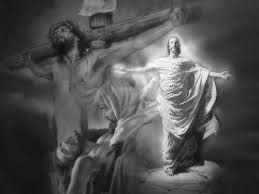 Via SacraVocacionalAbril de 2014ACOLHIDAS. † Em nome do Pai e do Filho e do Espírito Santo.T. Amém.S. Caríssimos, os sacerdotes e os bispos são imagens de Cristo, que guiam a sua Igreja. Podemos entender como as alegrias e os sofrimentos destes ministros de Deus e sua escolha de doar-se para sempre sejam imagens do Cristo que percorreu a via da cruz para a nossa salvação, vivendo em si mesmo a nossa humanidade que alegra e geme, luta e espera. Nesta Via Sacra queremos acolher o dom da paixão, morte e ressurreição do Senhor e rezar por nossa conversão e para o bem da Igreja. Recordai-Vos, Pai, da vossa misericórdia; santificai e protegei sempre esta vossa família, para a qual Cristo, vosso Filho, inaugurou com seu sangue o mistério pascal. Ele vive e reina para sempre.T. Amém. INTRODUÇÃOL. Uma antiga tradição da Igreja de Roma conta que o Apóstolo Pedro, saindo da cidade para escapar da perseguição do Imperador Nero, viu que Jesus caminhava na direção oposta e, admirado, lhe perguntou: «Para onde vais, Senhor?». E a resposta de Jesus foi: «Vou a Roma para ser crucificado outra vez». Naquele momento, Pedro entendeu que devia seguir o Senhor com coragem até o fim, mas entendeu sobretudo que nunca estava sozinho no caminho; com ele, sempre estava aquele Jesus que o amara até o ponto de morrer. Olhem! Jesus, com a sua cruz, atravessa os nossos caminhos e carrega os nossos medos, os nossos problemas, os nossos sofrimentos, mesmo os mais profundos. Com a Cruz, Jesus se une ao silêncio das vítimas da violência, que já não podem clamar, sobretudo os inocentes e indefesos; na Cruz Jesus se une às famílias que passam por dificuldades. Na Cruz Jesus se une a todas as pessoas que passam fome, num mundo que entretanto, se permite o luxo de todos os dias jogar fora toneladas de comida; na Cruz, Jesus está unido a tantas mães e pais que sofrem vendo os seus filhos vítimas de paraísos artificiais como a droga; na Cruz Jesus se une a quem é perseguido pela religião, pelas ideias, ou simplesmente pela cor da pele; na Cruz Jesus está unido a tantos jovens que perderam a confiança nas instituições políticas, por verem o egoísmo e a corrupção, ou que perderam a fé na Igreja, e até mesmo em Deus, pela incoerência de cristãos e de ministros do Evangelho. Quantos fazem sofrer Jesus as nossas incoerências! Na Cruz de Cristo, está o sofrimento, o pecado do homem, o nosso também, e Ele acolhe tudo com seus braços abertos, carrega nas suas costas as nossas cruzes e nos diz: Coragem! Você não está sozinho a levá-la! Eu a levo com você. Eu venci a morte e vim para lhe dar esperança, dar-lhe vida (cf. Jo 3, 16). (Papa Francisco, JMJ 2013, Rio de Janeiro, Brasil).Momento de silêncioOraçãoS. Deus todo-poderoso concedei à vossa Igreja ser sempre fiel à sua vocação de povo reunido na unidade do Pai e do Filho e do Espírito, para que se manifeste ao mundo como sinal de santificação e de comunhão, e conduzir os homens à plenitude de vosso amor. Por nosso Senhor Jesus Cristo, vosso Filho, na unidade do Espírito Santo. (Cf. Missal Romano - Várias Necessidades - pela Igreja 3).T. AmémPRIMEIRA ESTAÇÃO – JESUS É CONDENADO À MORTE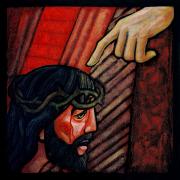 S. Nós Vos adoramos, ó Cristo, e Vos bendizemos.T. Porque com a Vossa santa cruz remistes o mundo.Leitura Bíblica  (cf. Mt 27,1-2.26; Mc 15,1; Jo 19,1)S. Os príncipes dos sacerdotes e os anciãos do povo reuniram-se em conselho para entregar Jesus à morte. Ligaram-no e o levaram ao governador Pilatos, mandou açoitar Jesus e lhe entregou para ser crucificado.MeditaçãoL.A atitude que qualifica a figura do crucificado é a total obediência filial, que se abandona ao Pai no cumprimento da missão recebida. Neste sentido, vem ensinado também a nós como devemos ser para que nos realizemos como homens diante de Deus, e como entrar na sua morte e ressurreição para que sejamos plenamente reconciliados com Deus e assim nos transformar em semeadores de paz e de reconciliação. (C.M. Martini).InvocaçãoS. Jesus nos chama a segui-lo mais de perto e com a sua obediência nos indica o caminho a seguir para sermos, como Ele, semeadores de paz e de reconciliação.L. Digamos juntos: R. Senhor fazei de nós semeadores de paz.-Senhor Jesus, fazei que não sejamos vencidos pelo medo diante do caminho estreito que nos propões. R.-Senhor Jesus, fazei de nós obedientes ao Pai como Vós o sois, para que levemos ao mundo a Boa Nova do Reino. R.-Senhor Jesus, fazei com que acolhamos a missão que queres nos confiar como dom e empenho para com os irmãos e imãs. R.OraçãoS. Dai-nos, ó Pai a graça que precisamos para que nos coloquemos ao serviço de Jesus e não daqueles que o condenam, a fim que a nossa sequela, iluminada pela luz do vosso Espírito, seja sinal de paz e de reconciliação para a humanidade. Por Cristo nosso Senhor. T. Amém.S. Senhor, tende piedade de nós!                          T. Piedade de nós!CantoSEGUNDA ESTAÇÃO – JESUS CARREGA A CRUZ AO CALVÁRIO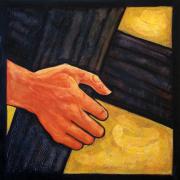 S. Nós Vos adoramos, ó Cristo, e Vos bendizemos.T. Porque com a Vossa santa cruz remistes o mundo.Leitura Bíblica (Mt 27, 27-31)S. “Os soldados do governador conduziram Jesus para o pretório, arrancaram-lhe as vestes e colocaram-lhe um manto escarlate, e o levaram para ser crucificado”.MeditaçãoL. A vida pública de Jesus é marcada pela contradição por parte da multidão, da hostilidade dos lideres espirituais e políticos do povo e da incompreensão dos parentes e discípulos. Esta desfavorável situação constitui o itinerário da via crucis de Jesus. Ele suscita um escândalo que o conduzirá à cruz, porque ele cancela a lei como caminho de salvação, denuncia o legalismo egoísta como prestação autojustificante e se apresenta como o único legislador. Assim, Jesus substitui o legalismo com a misericórdia, o egoísmo com o altruísmo, nos convida à sua sequela e nos chama à perfeição “Se queres ser perfeito, vai, vende teus bens, dá aos pobres e terás um tesouro no céu. Depois, vem e segue-me!” (Mt 19,21s). (H.Schlier)InvocaçãoS. O Senhor Jesus carrega a cruz dirigindo-se ao calvário e nos chama à sua sequela.L. Digamos juntos: R. Senhor, fazei que nós possamos Vos seguir.-Senhor Jesus, fazei com que acolhamos na vossa cruz o sentido da nossa vida. R-Senhor Jesus, abri o nosso coração para que demos mais espaço à vida interior e acolhamos com mais fervor o vosso evangelho de salvação. R-Senhor Jesus, fazei que possamos responder com generosidade ao o convite a vos seguir, principalmente nas dificuldades da vida. ROraçãoS. Infundi em nós, o Pai, a sabedoria e a força do vosso Espírito, para que caminhemos com Cristo na estrada da cruz, prontos a fazer da nossa vida um dom e manifestar ao mundo a esperança do vosso reino. Por Cristo nosso Senhor. T. Amém.S. Senhor, tende piedade de nós!                      T. Piedade de nós!CantoTERCEIRA ESTAÇÃO – JESUS CAI PELA PRIMEIRA VEZ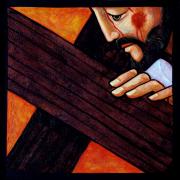 S. Nós Vos adoramos, ó Cristo, e Vos bendizemos.T. Porque com a Vossa santa cruz remistes o mundo.Leitura Bíblica (Is 53,4. 6)S. “Ele tomou sobre si nossas enfermidades, e carregou os nossos sofrimentos: e nós o reputávamos como um castigado, ferido por Deus e humilhado. O Senhor fazia recair sobre ele o castigo das faltas de todos nós”.MeditaçãoL. A única ascensão legítima rumo ao ministério de pastor é a cruz. É esta a verdadeira porta. O pastor não deve desejar transformar  os outros, mas ao invés disso, ser para os outros, para Cristo, e assim mediante Ele e com Ele ser para os homens um guia seguro que conduz ao caminho da vida. (Bento XVI).InvocaçãoS. O Senhor nos chama a segui-lo  no caminho do perdão e da confiança nos homens. Desta maneira, a vocação sacerdotal e religiosa é também permanecer fiel à humanidade.L. Rezemos juntos e digamos: R. Ensinai-nos Senhor, a amar como Vós nos amastes.-Senhor Jesus, transformai com a força do vosso amor o nosso coração duro e violento. R.-Senhor Jesus, dai-nos a alegria de perdoar e de jamais nos cansar diante das fraquezas de nossa humanidade. R.-Senhor Jesus, fazei que jamais deixemos que o irmão, que está ao nosso lado, caia sem que lhe tenhamos estendido a nossa mão para ajudá-lo. R.OraçãoS. Padre misericordioso e fiel que amais todas as criaturas, dai-nos o vosso Espírito de amor, para que possamos seguir o vosso Filho naquela vocação que nos destes desde sempre. Por Cristo, Nosso Senhor. T. Amém.S. Senhor, tende piedade de nós                       T. Piedade de nós!CantoQUARTA ESTAÇÃO – JESUS ENCONTRA SUA MÃE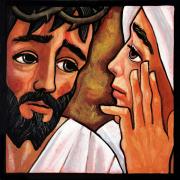 S. Nós Vos adoramos, ó Cristo, e Vos bendizemos.T. Porque com a Vossa santa cruz remistes o mundo.Leitura Bíblica (Jo 19,25-27).“Quando Jesus viu sua mãe e perto dela o discípulo que amava, disse à sua mãe: Mulher, eis aí teu filho. Depois disse ao discípulo: Eis aí tua mãe”.MeditaçãoL. A última coisa que Jesus fez, estando pregado na cruz, antes de se adentrar na escuridão da agonia e da morte, foi adorar amorosamente a vontade do Pai. Maria também o segue neste sentido: também ela se coloca a adorar a vontade do Pai antes que uma tremenda solidão descesse no seu coração e se fizesse escuridão dentro si, como se fez escuridão “sobre toda a face da terra” (cf. Mt. 27,45). E aquela solidão e aquela adoração permaneceram ali, ao centro da sua vita, até a morte, até a hora que viesse também para ela a hora da ressurreição. (R.Cantalamessa).InvocaçãoS. A vocação de Maria é aquela de ser a mãe de Deus e nossa mãe, por ela aprendemos a fazer a vontade do Pai.L. Com Maria, nossa Mãe, elevemos ao Senhor as nossas súplicas: R. Fazei que permaneçamos unidos a Vós, Senhor. -Senhor Jesus, que nos destes Maria como nossa mãe, fazei de nós disponíveis como ela ao teu designo de salvação para a humanidade. R.-Senhor Jesus, fazei que saibamos compreender a vocação à qual nos chamais aprendendo a confiar na vossa providência. R.-Senhor Jesus, que nos chamais e nos mandastes no mundo como vossos discípulos, dai-nos a alegria de permanecer sempre fiéis ao vosso amor. R.OraçãoS. Ó Pai, que ao lado do vosso Filho erguido na cruz, quisestes presente a Mãe das Dores, fazei que todos na santa Igreja vivam a sua vocação segundo a vossa vontade, para que um dia participem da vossa glória nos céus. Por Cristo, Nosso Senhor. T. Amém.S. Senhor tende piedade de nós                       T. Piedade de nós!CantoQUINTA ESTAÇÃO – JESUS RECEBE A AJUDA DE SIMÃO DE CIRENE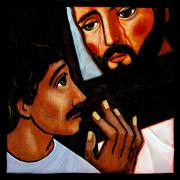 S. Nós Vos adoramos, ó Cristo, e Vos bendizemos.T. Porque com a Voss santa cruz remistes o mundo.Leitura Bíblica (Lc 25,26).S. “Enquanto o conduziam, detiveram um certo Simão de Cirene, que voltava do campo, e impuseram-lhe a cruz para que a carregasse atrás de Jesus”.MeditaçãoTantos rostos, acabamos de vê-los na Via-Sacra, acompanharam Jesus no caminho para o Calvário: Pilatos, o Cireneu, Maria, as mulheres... Hoje eu lhe pergunto: Com qual deles você quer se parecer? Quer ser como Pilatos que não teve a coragem de ir contra a corrente para salvar a vida de Jesus, lavando-se as mãos. Diga-me: você é um daqueles que se lava as mãos, faz de conta que não viu e olha para o outro lado? Ou é como o Cireneu, que ajuda Jesus levar aquele madeiro pesado, como Maria e as outras mulheres, que não tiveram medo de acompanhar Jesus até o final, com amor, com ternura. E você qual destes quer ser? Como Pilatos, como o Cireneu, como Maria? Agora Jesus está olhando para você e lhe diz: Quer  me ajudar a carregar a Cruz? Irmãos e irmãs, o que lhe respondem? (Papa Francisco)InvocaçãoS. Enquanto voltamos das nossas atividades, encotramos Jesus que carrega a cruz pela nossa salvação. Este è o mais importante encontro da nossa vida: seguindo-o aprendemos a amar o Pai e os irmãos.L. Digamos juntos: R. Conduzi-nos pela vossa estrada Senhor.-Senhor Jesus, escolhestes a cruz por amor a nós, fazei-nos que compreendamos o sentido daquilo que fizestes por nós. R.-Senhor Jesus, fazei que em nossas diversifiadas vocações, saibamos colocar um germe de amor na nossa cruz cotidiana. R.-Senhor Jesus, não deixeis de nos chamar a vossa sequela mesmoq quando os nossos ouvidos pareçam fechados à vossa mensagem de amor. R.OraçãoS.Ó Pai que doai a cada um diferentes vocações, mas com o único objetivo, que é a caridade perfeita, fazei-nos fortes nas provações, porque a exemplo de Cristo aprendamos a compartilhar com os irmãos o mistério da dor, iluminados por vossa esperança que nos salva. Por Cristo, Nosso Senhor. T. Amém.S. Senhor, tende piedade de nós                       T. Piedade de nós!CantoSEXTA  ESTAÇÃO – UMA MULHER ENXUGA O ROSTO DE JESUS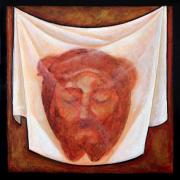 S. Nós Vos adoramos, ó Cristo, e Vos bendizemos.T. Porque com a Vossa santa cruz remistes o mundo.Leitura Bíblica (2Cor 4,6).S. “Porque Deus que disse: Das trevas brilhe a luz, é também aquele que fez brilhar a sua luz em nossos corações, para que irradiássemos o conhecimento do esplendor de Deus, que se reflete na face de Cristo”.MeditaçãoNos Evangelhos, Verônica não é mencionada. Entre as várias mulheres que serviam Jesus, o nome dela não é referido. Pensa-se, por isso, que o nome possa exprimir, sobretudo o que a mulher fez. Com efeito, segundo a tradição, no caminho para o Calvário, uma mulher passou por entre os soldados que escoltavam Jesus e, com um véu, enxugou o suor e o sangue do rosto do Senhor. Aquele rosto ficou gravado no véu: um reflexo fiel, uma verdadeira imagem, um "verdadeiro ícone". Desta expressão derivaria o nome de Verônica. Se assim fosse, este nome, que recorda o gesto realizado pela mulher, encerraria simultaneamente a verdade mais profunda dela mesma. Um dia, perante a crítica dos presentes, Jesus tomou a defesa de uma mulher pecadora, que tinha derramado um perfume sobre os pés dele, enxugando-os depois com os cabelos. À objeção então levantada, Ele responde: "Porque afligis esta mulher? Ela praticou para comigo uma boa obra (...). Derramando este perfume sobre o meu corpo, on fêz preparando-Me para a sepultura" (Mt 26, 10.12). As mesmas palavras poder-se-iam aplicar a Verônica. Fica assim patente o profundo significado do acontecimento. O Redentor do mundo dá a Verônica uma autêntica imagem do seu rosto. O véu, onde fica impresso o rosto de Cristo, torna-se uma mensagem para nós. De certo modo, diz: Eis como toda a boa obra, todo o gesto de amor para com o próximo reforça em quem o pratica, a semelhança com o Redentor do mundo. Os atos de amor não passam. Cada gesto de bondade, de compreensão, de serviço deixa no coração do homem um sinal indelével, que o torna cada vez mais semelhante Àquele que "Se despojou a Si mesmo, tomando a condição de servo" (Fil 2, 7). Assim se forma a identidade, o verdadeiro nome da pessoa. (Beato João Paulo II)InvocaçãoS. No gesto de compaixão de Verônica encontramos a nossa vocação de nos aliarmos aos sofrimentos dos irmãos, no qual reconhecemos aquela mesma face de Jesus.L. Rezemos juntos dizendo: R. Dai-nos a alegria de Vos seguir, Senhor.-Senhor Jesus, vos contemplamos na oferta ao Pai por nós, fazei que reconheçamos em vós os traços do verdadeiro amor filial. R.-Senhor Jesus, fazei com que vivamos a nossa vocação como uma incessante procura por vos reconhecer na face dos nossos irmãos sofredores. R.-Senhor Jesus. dai-nos um coração puro para que possamos reconhecer no nosso íntimo o esplendor da vossa glória divina. R.OraçãoS. Pai Santo, consolador dos aflitos, Vós iluminais o mistério da dor e da morte com a esperança que esplende sobre face de Cristo; fazei com que respondamos à nossa vocação a permanecer intimamente unidos à paixão de vosso Filho, para que se revele em nós a potência da sua ressurreição. Por Cristo, Nosso Senhor. T. Amém.    S. Senhor, tende piedade de nós!                       T. Piedade de nós!CantoSÉTIMA ESTAÇÃO – JESUS CAI PELA SEGUNDA VEZ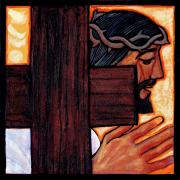 S. Nós Vos adoramos, ó Cristo, e Vos bendizemos.T. Porque com a Vossa santa cruz remistes o mundo.Leitura Bíblica (Fl 2,5-8).S. Dedicai-vos mutuamente a estima que se deve em Cristo Jesus. Sendo ele de condição divina, não se prevaleceu de sua igualdade com Deus, mas aniquilou-se a si mesmo, assumindo a condição de escravo e assemelhando-se aos homens. E, sendo exteriormente reconhecido como homem, humilhou-se ainda mais, tornando-se obediente até a morte, e morte de cruz.MeditaçãoL. Todo o agir de Jesus e sua vida se realizam na completa dedicação a Deus e aos homens. É este o fim que o faz erigir a cruz. Esta livre e completa obediência de Jesus a Deus já se mostra no fato de ter superado as tentações, das quais também ele não foi dispensado (cf. Mt.4,1-11). Ele que tomou sobre si os nossos sofrimentos (cf. Lc 13,32-33) e o mal que os homens praticaram e que, neste modo, foram cancelados (Mt 8,16-17). Todo resultado deriva, portanto, do fato que o Filho do homem “não veio para ser servido, mas para servir e dar a própria vida em resgate por muitos”. (Mc 10,45) (H.Schlier)InvocaçãoS. A nossa vocação há a necessidade de fidelidade para levar a cumprimento a missão que o Senhor nos confiou:L. Rezemos juntos dizendo: R. Ajudai-nos a sermos fiéis a Vós, Senhor.-Senhor Jesus, acendei em nós sentimentos de bondade e de misericórdia, para que possamos ser vossas verdadeiras testemunhas no mundo. R.-Senhor Jesus, o vosso abandono ao Pai nos guie na escolha de cada dia, sem que nos deixemos nos intimidar pelas ameças humanas. R.-Senhor Jesus, não deixeis que nos acomodemos em nossas limitações, continuai a tomarmos pela mão a fim que possamos atuar fielmente em vossa missão. R.OraçãoS. Ó Pai misericordioso, dai-nos o teu Santo Espírito, a fim que possamos ter os mesmos sentimentos de vosso Filho amado e responder à vocação que quereis nos dar com a mesma generosidade. Por Cristo, Nosso Senhor. T. Amém.S. Senhor, tende piedade de nós!                       T. Piedade de nós!CantoOITAVA ESTAÇÃO – JESUS ENCONTRA AS MULHERES DE JERUSALÉM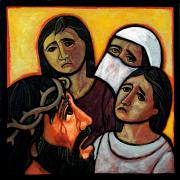 S. Nós Vos adoramos, ó Cristo, e Vos bendizemos.T. Porque com a Vossa santa cruz remistes o mundo.Leitura Bíblica (Lc 23,27-28).S. Seguia-o uma grande multidão de povo e de mulheres, que batiam no peito e o lamentavam. Voltando-se para elas, Jesus disse: Filhas de Jerusalém, não choreis sobre mim, mas chorai sobre vós mesmas e sobre vossos filhos.MeditaçãoL. Em muitas sociedades do mundo as mulheres não recebem um tratamento dígno. Cristo provavelmente chora por elas. Existem também sociedades que não se preocupam com o  próprio futuro. Cristo provavelmente chora por seus filhos. A todos que de qualquer modo são indiferentes ao futuro, através do uso excessivo das fontes naturais, degradação do ambiente, a opressão das mulheres, o abandono dos valores familiares, a falta de respeito com as normas éticas, o abandono das tradições religiosas, Jesus continua a dizer: “Não choreis sobre mim, mas chorai sobre vós mesmas e sobre vossos filhos.” (T. Menamparampil, SDB).InvocaçãoS. O choro das mulheres mostra a compaixão e aproximação delas a Jesus, condenado a morte: assim também a nossa vocação nos faz assumir completamente a pobreza da nossa natureza humana.L. Rezemos juntos dizendo: R. Senhor, vos oferecemos nosso amor.-Senhor Jesus a contemplação de vossa cruz nos dá força e esperança no amor ao Pai. R.-Senhor Jesus, suscitai em nós um sentimento de empenho à evangelização, para que possamos levar ao mundo vossa mensagem de paz. R.-Senhor Jesus, fazei com que o dom da vocação nos impulsione a sermos hoje, na sociedade, verdadeiras testemunhas do vosso amor pela humanidade. R.OraçãoS. Infundi em nós ó Pai a sabedoria e a força do vosso Espírito, para que o nosso choro sobre vossos sofrimentos se transformem em empenho a favor de todos aqueles que sofrem ao nosso lado, testemunhando diante do mundo a força de teu amor. Por Cristo, Nosso Senhor. T. Amém.S. Senhor, tende piedade de nós!                       T. Piedade de nós!CantoNONA ESTAÇÃO – JESUS CAI PELA TERCEIRA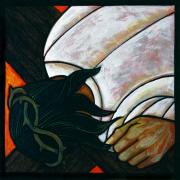 S. Nós Vos adoramos, ó Cristo, e Vos bendizemos.T. Porque com a Vossa santa cruz remistes o mundo.Leitura Bíblica (Hb 5,8-9).S. “Embora fosse Filho de Deus, aprendeu a obediência por meio dos sofrimentos que teve. E uma vez chegado ao seu termo, tornou-se autor da salvação eterna para todos os que lhe obedecem”.MeditaçãoA cruz aos olhos dos contemporâneos é uma infâmia (Dt. 21,22-23). A multidão diante daquele que está sem forças revela a sua incompreensão. Não conseguem entender aquele que sofre diante de seus olhos e o que está por vir com a sua morte. [...] Mas a hora de Deus - Jesus disse: “a minha hora”- ressoua uma vez por todas na cruz de Jesus Cristo. Diante desta hora os discípulos de Jesus e com eles, todos nós, ouvimos pedir: “Dormi e descansai. O Filho do homem vai ser entregue nas mãos dos pecadores.” E aos discípulos assim como a nós diz: “Basta! Veio à hora!” (Mc 14,41)- A hora da proclamação do total amor de Deus, ou seja, da sua oferta na cruz. (H.Schlier) InvocaçãoS. A nossa vocação é uma contemplação incessante de Jesus morto e ressuscitado, para anunciá-lo ao mundo com a força do Espírito. L. Rezemos juntos: R. Abri os nossos olhos, Senhor.- Senhor Jesus, guiai-nos a cada dia com a força de vossa palavra. R.- Senhor Jesus, fazei que contemplando a vossa cruz possamos ver Deus de Deus, Luz da Luz, para anunciar ao mundo a vossa vitória sobre o mal e sobre a morte. R.-Senhor Jesus, chamais também nós para ver em vossas feridas os sinais do vosso amor misericordioso, que esta visão nos conceda de obter a alegria de permanecer contigo. R.OraçãoS. Ó Deus, Pai bondoso, que não poupastes voso Filho unigênito, mas o entreguastes por nós pecadores, reforçai-nos na obediência da fé, para que seguindo-lhe em tudo sejamos com ele transfigurados na luz da sua glória. Por Cristo, Nosso Senhor. T. Amém.S. Senhor, tende piedade de nós!                       T. Piedade de nós!CantoDÉCIMA ESTAÇÃO – JESUS É DESPOJADO DE SUAS VESTES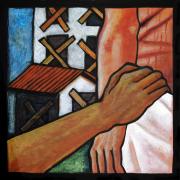 S. Nós Vos adoramos, ó Cristo, e Vos bendizemos.T. Porque com a Vossaa santa cruz remistes o mundo.Leitura Bíblica (Jo 19,23-24).S. “Os soldados crucificaram Jesus tomaram as suas vestes e fizeram delas quatro partes, uma para cada soldado. A túnica, porém, toda tecida de alto a baixo, não tinha costura. Disseram, pois, uns aos outros: Não a rasguemos, mas tiremos sorte sobre ela, para ver de quem será. Assim se cumpria a Escritura: ‘Repartiram entre si as minhas vestes e tiraram sorte sobre a minha túnica’”.MeditaçãoL. A mensagem fundamental da tradição a propósito da túnica de Cristo se refere à unidade da Igreja. Já na Bíblia o repartir de suas vestes era um símbolo corrente de divisão (cf.1 Re 11, 29-31). Diante do tema da unidade, que ocupa um grande espaço na visão Joanina, “ser dividida” é o pior que possa ocorrer na comunidade dos discípulos, o novo povo de Deus. Mas, a túnica de Jesus não foi dividida. A veste de Cristo é a Igreja de Cristo. A sua integridade é um símbolo do fato que nenhuma cisão pode existir na Igreja. (S. Hipólito)InvocaçãoS. O Senhor nos chama à sua sequela e nos ensina que a verdadeira renúncia de si é se doar pelos outros.L. Rezemos juntos dizendo: R. Revesti-nos de vosso amor, Senhor.- Senhor Jesus, que os deixastes humilhar, ensinai-nos a vos seguir com a mesma humildade e docilidade de coração. R. - Senhor Jesus, nos dais o dom da vocação ao amor perfeito, concedei-nos também a força de perdoar todos aqueles que nos fizeram algum mal. R.- Senhor Jesus, que nos chama a nos doarmos com o nosso trabalho, fazei que sejamos sustento seguro aos que mais sofrem. R.OraçãoS. Pai misericordioso e fiel, que em Cristo, vosso Filho, nos ensinais o caminho do perdão e do serviço aos outros, dai-nos o vosso Espírito de santidade, para que, despojados de nós mesmos e enriquecidos pela vossa graça, saibamos ser verdadeiras testemunhas do amor que salva. Por Cristo, Nosso Senhor. T. Amém S. Senhor, tende piedade de nós!                       T. Piedade de nós!CantoDÉCIMA PRIMEIRA ESTAÇÃO - JESUS É CRUCIFICADO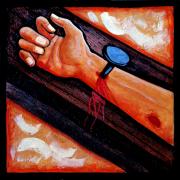 S. Nós Vos adoramos, ó Cristo, e Vos bendizemos.T. Porque com a Vossa santa cruz remistes o mundo.LEITURA BÍBLICA (Lc 23, 39.42-43).S. “Um dos malfeitores, ali crucificados, blasfemava contra ele. Mas o outro o repreendeu: Nem sequer temes a Deus, tu que sofres no mesmo suplício? E acrescentou: Jesus lembra-te de mim, quando tiveres entrado no teu Reino! Jesus respondeu-lhe: ‘Em verdade te digo: hoje estarás comigo no paraíso’”.MEDITAÇÃOL. A palavra pronuciada por Jesus ao bom ladrão: “Estarás comigo no paraíso” (Lc 23,43), reenvia a um mistério humano de reconciliação e parte sempre do grande abandono e da confiança ilimitada para com o Pai. Jesus é convicto de beber o vinho novo no reino do seu Pai, é convicto de entrar no reino do Pai. Esta atitude de esperança permite que Jesus envolva no mistério da redenção toda a humanidade. (C.M. Martini).INVOCAÇÃOS. Jesus, na cruz, abre a nós a vida eterna, Ele é a porta, o caminho que conduz ao Pai. O chamado à sua sequela não tem outro sentido que nos unir ao amor do Pai.L. Com confiança, elevemos a nossa humilde oração: R. Recordai-Vos de nós, Senhor.-Senhor Jesus, a vossa cruz é sempre um chamado à vida e ao amor, fazei com que nosso coração seja dócil à vossa palavra. R.-Senhor Jesus, dai-nos a esperança, para que nunca nos acomodemos diante das situações que levam à morte. R.-Senhor Jesus, chamai-nos constantemente a não abandonar todos aqueles que pedem o nosso auxílio e a sermos testemunhas do vosso perdão. R.ORAÇÃOS. Pai de infinita bondade e ternura, sustentai os vossos filhos e protejei-os com a vossa mão, fazei-nos atingir com a graça do coração transpassado de Cristo o sublime conhecimento do vosso amor, para que com a força do Espírito levemos a todos os homens as riquezas da redenção. Por Cristo, Nosso Senhor. T. Amém.S. Senhor, tende piedade de nós!                       T. Piedade de nós!CANTODÉCIMA SEGUNDA ESTAÇÃO - JESUS MORRE NA CRUZ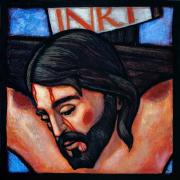 S. Nós Vos adoramos, ó Cristo, e Vos bendizemos.T. Porque com a Vossa santa cruz remistes o mundo.LEITURA BÍBLICA (cf. Lc 23, 33-34).S. “Chegados que foram ao lugar chamado Calvário, ali o crucificaram, como também os ladrões, um à direita e outro à esquerda. E Jesus dizia: Pai perdoa-lhes; porque não sabem o que fazem. Eles dividiram as suas vestes e as sortearam”.MEDITAÇÃOL. Jesus, sois incompreensível! Tendes ainda na vossa alma torturada e aterrorizada pelas dores, um terreno sobre o qual aflora a palavra “Pai, perdoai-lhes porque não sabem o que fazem”. Sois realmente incompreensível! Vós amais os vossos inimigos e lhes recomenda ao vosso Pai. Vós pedi por eles. Senhor, se não fosse blasfêmia diria que os perdoais com a mais inverossímil das desculpas: “não sabem o que fazem”. [...] Uma coisa somente de certo não conhecem: o vosso amor por eles, porque aquele que o conhece é só quem vos ama. Só o amor, de fato, permite de compreender o dom do amor. (K.Rahner).INVOCAÇÃOS. A nossa vocação é verdadeira quando deixamos que o Senhor mude o nosso coração rendendo-o semelhante ao seu, cheio de misericórdia.L. Rezemos juntos: R. Fazei que perdoemos os nossos irmãos, Senhor. -Senhor Jesus, que na cruz revelastes o amor do Pai, fazei que tenhamos os vossos mesmo sentimentos R.-Senhor Jesus, perdoai os nossos pecados e nos chamai à vossa sequela. R.-Senhor Jesus, não deixai que ajamos como juízes injustos de quem erra, mas fazei com que imitemos o Pai que ama indistintamente todos os homens. R.ORAÇÃOS. Pai misericordioso, vós chamastes todos os vossos filhos a seguir o vosso Filho predileto no caminho do amor, dai-nos o vosso Santo Espírito, a fim que possamos responder ao vosso chamado e levar ao mundo o vosso perdão e a vossa graça. Por Cristo, Nosso Senhor. T. Amém.S. Senhor, tende piedade de nós!                       T. Piedade de nós!CANTODÉCIMA TERCEIRA ESTAÇÃO – JESUS É DESCIDO DA CRUZ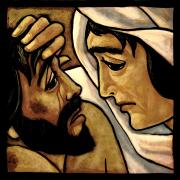 S. Nós Vos adoramos, ó Cristo, e Vos bendizemos.T. Porque com a Vossa santa cruz remistes o mundo.LEITURA BÍBLICA (Jo 19, 33-34).S. “Chegando, porém, a Jesus, como o vissem já morto, não lhe quebraram as pernas, mas um dos soldados abriu-lhe o lado com uma lança e, imediatamente, saiu sangue e água”.MEDITAÇÃOL. Na cruz a palavra do mundo se justapõe a uma Palavra completamente diferente, que o mundo não quer escutar a nenhum custo. Porque o mundo quer viver e ressurgir antes de morrer, enquanto o amor de Cristo quer morrer para ressurgir além da morte, na morte, ao modo de Deus. Somente a vontade desesperada de viver a proposta de Deus aparece desesperada; em si essa é somente e puramente amor, que na morte se manifesta mais forte que a morte e por isso triunfa sobre aquele contra o qual a vontade do mundo inutilmente luta. (H.U.Von Balthasar).  INVOCAÇÃOS. Jesus tirado da cruz nos chama a contemplar o seu coração cheio de amor pela a humanidade. E do seu coração que jorra a nossa vocação.L. Rezemos juntos: R. Dai-nos a força de vos seguir, Senhor.-Senhor Jesus, do vosso coração aberto jorrou a vida para todos os homens, fazei que da profundeza do vosso mistério de amor possamos obter a força necessária para anunciar o vosso evangelho R.-Senhor Jesus, dai a cada um, uma vocação pessoal para o bem da Igreja, dai-nos a graça de sermos generosos na resposta à vossa sequela. R.-Senhor Jesus, ajudai-nos a compreender que a nossa vocação é imitar o coração do Pai e a vossa santa cruz. R.ORAÇÃOS. Ó Deus, Pai da vida que no coração de Cristo nos revelastes os tesouros do vosso amor, dai-nos o vosso santo Espírito, para que possamos seguir o vosso Filho amado nas diversas vocações que desejais dar a cada um de nós. Por Cristo, Nosso Senhor. T. Amém.S. Senhor, tende piedade de nós!                       T. Piedade de nós!CANTODÉCIMA QUARTA ESTAÇÃO – JESUS É SEPULTADO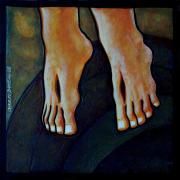 S. Nós Vos adoramos, ó Cristo, e Vos bendizemos.T. Porque com a Vossa santa cruz remistes o mundo.LEITURA BÍBLICA (Mt 27, 59-61).S. “José tomou o corpo, envolveu-o num lençol branco, e o depositou num sepulcro novo. Maria Madalena e a outra Maria ficaram lá, sentadas defronte do túmulo”.MEDITAÇÃOL. Na sexta-feira Santa ainda poderíamos assistir ao transpassado. Sábado Santo é o vazio, a pesada pedra do sepulcro novo, cobre os mortos, tudo é passado, a fé parece ser desmascarada como fanatismo.[...] Não começa o nosso século a ser um grande Sábado Santo, dia da ausência de Deus, em que os discípulos têm um vazio frio em seus corações, que cresce cada vez mais, e por essa razão eles se preparam cheios de vergonha e angústia para retornar às suas casas  e partem  tristes e desolados para Emaús, não percebendo de alguma maneira que aquele que acreditavam estar morto, está no meio deles? [...] Senhor, não deixeis que a escuridão do Sábado Santo dure para sempre, fazei  que um raio de Páscoa penetre também nos nossos dias, acompanhai-nos quando, deseperados, partimos para Emaús, para que o nosso coração se ilumine quando nos aproximamos de Vós.  (Joseph Ratzinger).INVOCAÇÃOS. Para nós a morte é uma realidade dura, mas o Senhor nos chama a sermos testemunhas da esperança do seu amor sem limites.L. Rezemos juntos: R. Dai-nos, Senhor a graça da conversão.-Senhor Jesus, suscitai em nós ao arrependimento de nossos pecados, para sermos sempre mais fiéis ao vosso chamado de amor. R.-Senhor Jesus, que nos amastes até o fim, fazei que amemos vós e os nossos irmãos com a mesma intensidade. R.-Senhor Jesus, fazei de nós testemunhas do vosso amor segundo a vocação que concedeis a cada um de nós R.ORAÇÃOS. Ó Deus eterno e todo-poderoso, que nos concedeis de celebrar o mistério do vosso Filho unigênito, descido no seio da terra, fazei que o dom da vocação seja para nós o convite a uma incessante conversão. Por Cristo, Nosso Senhor. T. Amém.S. Senhor, tende piedade de nós!                       T. Piedade de nós!CANTODÉCIMA QUINTA ESTAÇÃO – JESUS É RESSUSCITADO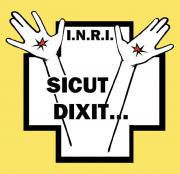 S. Nós Vos adoramos, ó Cristo, e Vos bendizemos.T. Porque com a Vossa santa cruz remistes o mundo.LEITURA BÍBLICA (Jo 21,1. 4-7. 11b-12a).S. “Tornou Jesus a se manifestar aos seus discípulos junto ao lago de Tiberíades. Chegada a manhã, Jesus estava na praia. Todavia, os discípulos não o reconheceram.  Perguntou-lhes Jesus: Amigos, não tendes acaso alguma coisa para comer? Não, responderam-lhe.  Disse-lhes ele: Lançai a rede ao lado direito da barca e achareis. Lançaram-a, e já não podiam arrastá-la por causa da grande quantidade de peixes. Subiu Simão Pedro e puxou a rede para a terra, cheia de cento e cinquenta e três peixes grandes. Apesar de serem tantos, a rede não se rompeu. Disse-lhes Jesus: ‘Vinde, comei’”.MEDITAÇÃOL. Naquela manhã, na qual o Senhor Ressuscitado se apresentou à beira do mar de Tiberíades, ele falou amigavelmente com os seus discípulos e chamou novamente Pedro a segui-lo. Este sugestivo passo evangélico nos oferece uma mensagem afetuosa dirigida às almas nobres e generosas: uma mensagem de fé, de amor, de sacrifício. Depois da pesca prodigiosa, na luz da fé, João reconhece o Senhor Ressuscitado; com a força da fé, Pedro se lança impetuosamente à frente para chegar até Ele. O Senhor premia aquela fé simples e generosa, dirigindo amorosamente aos apóstolos este convite: “Venham comer”. Nós vos dizemos, com as palavras do Concilio: “A fé ilumina tudo com uma luz nova e revela as intenções de Deus sobre a vocação integral do homem” (GS 11). Sim, cada vocação verdadeira nasce da fé, vive da fé, persevera com a fé; uma fé sentida e vivida cotidianamente, na simplicidade e generosidade de espírito, em intimidade e amizade com o Senhor Ressuscitado. Ninguém, de fato, segue um estranho, ninguém oferece a sua vida por um desconhecido. (Paulo VI).INVOCAÇÃOS. Um dos elementos essenciais da vocação é a intima busca de Deus e do seu reino. O Senhor Ressuscitado nos doa o seu Espírito para que o procuremos com o coração sincero.L. Rezemos juntos: R. Dai-nos Senhor, a alegria de permanecer sempre convosco.-Senhor Jesus, fazei que o procuremos sempre com o mesmo entusiasmo, porque só vós tendes palavra de vida eterna R.-Senhor Jesus, fazei ressoar no nosso coração a vossa palavra de vida, para que possamos vos seguir com generosidade. R.-Senhor Jesus, abri o sepulcro do nosso coração e o iluminai com vosso amor, a fim que possamos ser vossas testemunhar acreditáveis diante de todos os homens R.ORAÇÃOS. Ó Pai, princípio e modelo de união e de vida, fazei de nós uma só coisa como o vosso Filho é uma coisa só convosco, o vosso Espírito nos conceda ser perfeitos no amor, para que o mundo nos reconheça como verdadeiros discípulos do amor do vosso Filho através do amor recíproco vivido entre nós. Por Cristo, Nosso Senhor. T. Amém.CANTORessuscitou! ressuscitou! ressuscitou!Ressuscitou!
 Ó morte, onde estás, ó morte? Quem és tu ó morte? Qual a tua vitória?
 Alegria, irmãos alegria, nós hoje cantamos, o Senhor ressurgiu! Com Cristo, nós ressuscitamos, juntos proclamamos: o Senhor nos salvou! CONCLUSÃO“Tendo ele saído para se pôr a caminho, veio alguém correndo e, dobrando os joelhos diante dele, suplicou-lhe: Bom Mestre, que farei para alcançar a vida eterna?” (Mc 10, 17). Jesus responde a essa pergunta que arde no mais íntimo de nosso ser, percorrendo a via da cruz.Vos contemplamos, Senhor, sobre esta estrada que vós, em primeiro lugar, trilhastes até o fim. “A vossa cruz lançou uma ponte sobre a morte, para que os homens pudessem passar do estado de morte para o estado de vida”. (S. Efrem, o Sírio).O chamado a segui-Lo é voltado a todos, em particular aos jovens e a quantos são provados pelas divisões, pelas guerras o pela injustiça e por aqueles que lutam para ser em meio aos seus irmãos, sinais de esperança e promotores de paz.Por isso, nós somos colocados diante de vós com amor, lançamos o nosso olhar e o nosso coração à vossa Santa Cruz apresentando-vos os nossos sofrimentos e os nossos pedidos pela Igreja. Portanto, fortificados pela vossa promessa, vos pedimos: “Bendito seja o nosso redentor, que nos deu a vida pela sua morte. Ó Redentor, realizai em nós o mistério da vossa redenção, pela vossa paixão, morte e ressurreição” (Liturgia Maronita). Senhor morto e ressuscitado, enviai operários à vossa messe!BENÇÃO (com o crucifixo)S. Deus, que pela ressurreição do seu Filho Unigênito vos redimiu e vos fez seus filhos adotivos, vos conceda a alegria das suas bênçãos.T. Amém.S. Deus, que pela redenção de Cristo vos concedeu o dom da verdadeira liberdade, vos faça, por sua bondade infinita, tomar parte na herança eterna.T. Amém.S. Vós que, pela profissão da fé, ressuscitastes com Cristo no Batismo, mereçais, pela santidade de vida, encontrá-lo um dia na pátria celeste.T. Amém.S. A bênção de Deus todo-poderoso, † Pai, Filho e Espírito Santo,desça sobre vós e convosco permaneça sempre.R. Amém. SALVE REGINASalve, Regina, Mater misericordiae,
Vita, dulcedo, et spes nostra, salve.
Ad te clamamus, exsules filii Hevae,
Ad te suspiramus, gementes et flentes
In hac lacrimarum valle.
Eia, ergo, advocata nostra, illos tuos
Misericordes oculos ad nos converte;
Et Jesum, benedictum fructum ventris tui,
Nobis post hoc exilium ostende.
O clemens, O pia, O dulcis Virgo Maria.Collegium resurrectionisromaeS. A morrer crucificado           Teu Jesus é condenadoPor teus crimes pecadorPor teus crimes pecador.T. Pela Virgem dolorosaVossa Mãe tão piedosaPerdoai-me Bom JesusPerdoai-me Bom JesusS. Com a cruz é carregadoE do peso acabrunhadoVai morrer por teu amorVai morrer por teu amor.T. Pela Virgem dolorosaVossa Mãe tão piedosaPerdoai-me Bom JesusPerdoai-me Bom Jesus.S. Com a cruz é oprimidoCai Jesus desfalecidoPela tua salvaçãoPela tua salvação.T. Pela Virgem dolorosaVossa Mãe tão piedosaPerdoai-me Bom JesusPerdoai-me Bom JesusS. De Maria lacrimosaSua Mãe tão dolorosaVê a imensa compaixãoVê a imensa compaixão.T. Pela Virgem dolorosaVossa Mãe tão piedosaPerdoai-me Bom JesusPerdoai-me Bom Jesus.S. No caminho do CalvárioUm auxílio necessárioNão lhe nega o CireneuNão lhe nega o Cireneu.T. Pela Virgem dolorosaVossa Mãe tão piedosaPerdoai-me Bom JesusPerdoai-me Bom Jesus.S. O seu rosto ensanguentado.Por Verônica é enxugadoEis no pano apareceuEis no pano apareceuT. Pela Virgem dolorosaVossa Mãe tão piedosaPerdoai-me Bom JesusPerdoai-me Bom Jesus.S. Outra vez desfalecidoPelo peso abatidoCai por terra o SalvadorCai por terra o Salvador.T. Pela Virgem dolorosaVossa Mãe tão piedosaPerdoai-me Bom JesusPerdoai-me Bom Jesus.S. Das matronas piedosasDe Sião filhas chorosasÉ Jesus consoladorÉ Jesus consolador.T. Pela Virgem dolorosaVossa Mãe tão piedosaPerdoai-me Bom JesusPerdoai-me Bom Jesus.S. Cai terceira vez prostradoPelo peso redobradoDos pecados e da cruzDos pecados e da cruz.T. Pela Virgem dolorosaVossa Mãe tão piedosaPerdoai-me Bom JesusPerdoai-me Bom Jesus.S. Já do algoz as mãos agrestesAs sangüentadas pobres vestesVão tirar do Bom JesusVão tirar do Bom Jesus.T. Pela Virgem dolorosaVossa Mãe tão piedosaPerdoai-me Bom JesusPerdoai-me Bom Jesus.S. Sois na cruz por mim pregadoInsultado e blasfemadoCom cegueira e com furorCom cegueira e com furor.T. Pela Virgem dolorosaVossa Mãe tão piedosaPerdoai-me Bom JesusPerdoai-me Bom Jesus.S. Por meus crimes padecestesMeu Jesus por mim morrestesComo é grande a minha dorComo é grande a minha dor.T. Pela Virgem dolorosaVossa Mãe tão piedosaPerdoai-me Bom JesusPerdoai-me Bom Jesus.S. Do madeiro vos tiraramE nos braços vos deixaramDe Maria, que aflição.De Maria, que aflição.T. Pela Virgem dolorosaVossa Mãe tão piedosaPerdoai-me Bom Jesus.Perdoai-me Bom Jesus.S. No sepulcro vos deixaramEnterrado vos choraramMagoando o coraçãoMagoando o coração.T. Pela Virgem dolorosaVossa Mãe tão piedosaPerdoai-me Bom JesusPerdoai-me Bom Jesus.